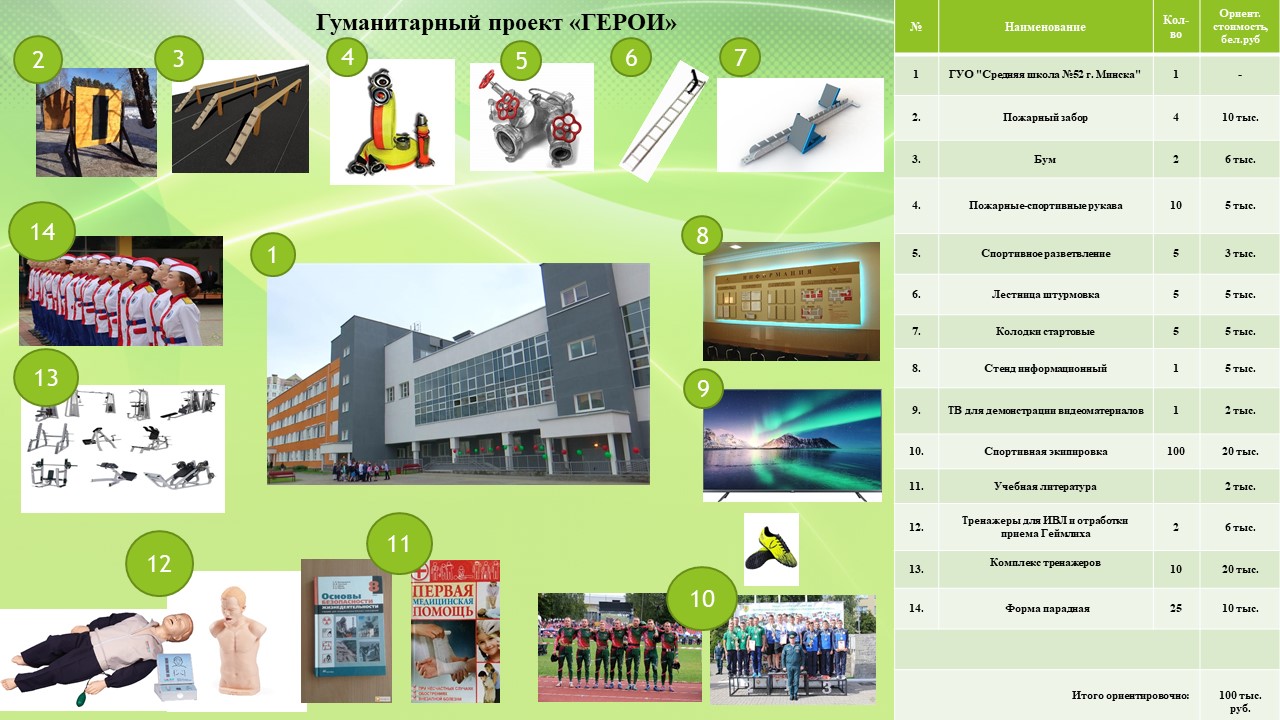 Project name: «Heroes»Project name: «Heroes»Project Duration: 12 monthsProject Duration: 12 monthsThe applicant organization proposing the project:Minsk City Fire Department of the Ministry for Emergency Situations of the Republic of BelarusThe applicant organization proposing the project:Minsk City Fire Department of the Ministry for Emergency Situations of the Republic of BelarusProject goals:- creating conditions (organization of sports section (club)) for healthy lifestyle culture among the younger generation, the development of skills how to act in injury-causing situations;- popularization of the movement of young rescuers-firefighters and the Belarusian youth public organization of rescuers-firefighters, the profession of a rescuer-firefighter.Project goals:- creating conditions (organization of sports section (club)) for healthy lifestyle culture among the younger generation, the development of skills how to act in injury-causing situations;- popularization of the movement of young rescuers-firefighters and the Belarusian youth public organization of rescuers-firefighters, the profession of a rescuer-firefighter.Tasks planned for implementation in the framework of the project:- organization of sports section (club) on the basis of the State Educational Institution "School № 52 of Minsk";- development of the necessary material and technical base (sports and fire-rescue equipment, simulators, visibility, sports uniforms, etc);- development of fire and rescue sports with the use of new forms and methods of work on the organization and popularization of informative and safe leisure of the younger generation with elements of skills of behavior in emergency situations instruction;- attracting public attention to the issues of health and life of the younger generation.Tasks planned for implementation in the framework of the project:- organization of sports section (club) on the basis of the State Educational Institution "School № 52 of Minsk";- development of the necessary material and technical base (sports and fire-rescue equipment, simulators, visibility, sports uniforms, etc);- development of fire and rescue sports with the use of new forms and methods of work on the organization and popularization of informative and safe leisure of the younger generation with elements of skills of behavior in emergency situations instruction;- attracting public attention to the issues of health and life of the younger generation.Target group:- school-age children;- orphaned children;- children in a socially dangerous situation.Target group:- school-age children;- orphaned children;- children in a socially dangerous situation.Brief description of the project activities:- interaction with the State Educational Institution "School № 52 of Minsk" on the organization of the sports section (club);- purchase of necessary equipment, sports and fire-rescue equipment, simulators, sports uniforms (fire fence - 4 pcs., boom - 2 pcs., starting pads - 5 pcs., firefighters-sports sleeves - 10 pcs., sports branching - 5 pcs., hook ladders - 5 pcs., a set of simulators - 10 pcs., apparel, equipment and footwear athletes - 100 pcs., parade uniform - 20 pcs., information stands - 1 pc., simulators for ventilation and practicing Heimlich reception - 2 pcs., TV for video demonstration, educational literature);- development of training programs and visibility;- organizing and conducting regular classes on fire-rescue sports and training in emergency situations;- organizing and conducting practical classes and speeches aimed at preventing the occurrence of various emergencies, working out actions in the event of emergency and traumatic situations, as well as patriotic and spiritual education of the younger generation in cooperation with the Minsk City organization of the Republican State Public Association "Belarusian Republican Water Rescue Society", the Minsk city organizational structure "Belarusian Voluntary Fire Society", The Belarusian Red Cross Society, the Main Department of Internal Affairs of the Minsk City Executive Committee and other prevention entities;- organization and conduction of competitions.Brief description of the project activities:- interaction with the State Educational Institution "School № 52 of Minsk" on the organization of the sports section (club);- purchase of necessary equipment, sports and fire-rescue equipment, simulators, sports uniforms (fire fence - 4 pcs., boom - 2 pcs., starting pads - 5 pcs., firefighters-sports sleeves - 10 pcs., sports branching - 5 pcs., hook ladders - 5 pcs., a set of simulators - 10 pcs., apparel, equipment and footwear athletes - 100 pcs., parade uniform - 20 pcs., information stands - 1 pc., simulators for ventilation and practicing Heimlich reception - 2 pcs., TV for video demonstration, educational literature);- development of training programs and visibility;- organizing and conducting regular classes on fire-rescue sports and training in emergency situations;- organizing and conducting practical classes and speeches aimed at preventing the occurrence of various emergencies, working out actions in the event of emergency and traumatic situations, as well as patriotic and spiritual education of the younger generation in cooperation with the Minsk City organization of the Republican State Public Association "Belarusian Republican Water Rescue Society", the Minsk city organizational structure "Belarusian Voluntary Fire Society", The Belarusian Red Cross Society, the Main Department of Internal Affairs of the Minsk City Executive Committee and other prevention entities;- organization and conduction of competitions.Total amount of financing (in US dollars): 35 000Total amount of financing (in US dollars): 35 000Source of financingAmount of funding(in US dollars)Donor funds31 500Co-financing3 500Location of the project (region / district, city):Minsk city, Republic of BelarusLocation of the project (region / district, city):Minsk city, Republic of BelarusContact person:Apetenok Pavel, head of the Center for Propaganda and Socio-Cultural Activities of the Minsk City Fire department of the Ministry for Emergency Situations of the Republic of Belarus.phone: +375299121212e-mail: cpiomgu@yandex.byYasinsky Stanislau, main specialist of the Operational and Analytical Department of the Minsk City Department of the Ministry for Emergency Situations of the Republic of Belarus.phone: +375172944114e-mail: ysstus@yandex.ruContact person:Apetenok Pavel, head of the Center for Propaganda and Socio-Cultural Activities of the Minsk City Fire department of the Ministry for Emergency Situations of the Republic of Belarus.phone: +375299121212e-mail: cpiomgu@yandex.byYasinsky Stanislau, main specialist of the Operational and Analytical Department of the Minsk City Department of the Ministry for Emergency Situations of the Republic of Belarus.phone: +375172944114e-mail: ysstus@yandex.ru